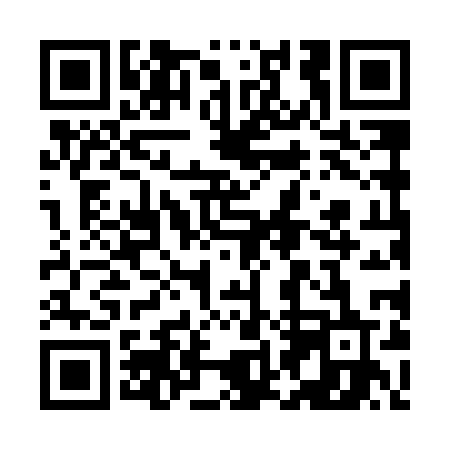 Prayer times for Warzachewka Krolewska, PolandMon 1 Apr 2024 - Tue 30 Apr 2024High Latitude Method: Angle Based RulePrayer Calculation Method: Muslim World LeagueAsar Calculation Method: HanafiPrayer times provided by https://www.salahtimes.comDateDayFajrSunriseDhuhrAsrMaghribIsha1Mon4:156:1712:475:147:199:132Tue4:126:1512:475:157:209:163Wed4:096:1212:475:177:229:184Thu4:066:1012:465:187:249:215Fri4:036:0812:465:197:269:236Sat4:006:0512:465:207:279:257Sun3:576:0312:465:227:299:288Mon3:536:0112:455:237:319:309Tue3:505:5912:455:247:339:3310Wed3:475:5612:455:257:349:3511Thu3:445:5412:455:267:369:3812Fri3:415:5212:445:287:389:4013Sat3:385:4912:445:297:409:4314Sun3:345:4712:445:307:419:4615Mon3:315:4512:445:317:439:4816Tue3:285:4312:435:327:459:5117Wed3:245:4012:435:347:479:5418Thu3:215:3812:435:357:489:5719Fri3:185:3612:435:367:5010:0020Sat3:145:3412:425:377:5210:0221Sun3:115:3212:425:387:5410:0522Mon3:075:3012:425:397:5510:0823Tue3:035:2812:425:407:5710:1124Wed3:005:2512:425:427:5910:1425Thu2:565:2312:425:438:0110:1726Fri2:525:2112:415:448:0210:2127Sat2:495:1912:415:458:0410:2428Sun2:455:1712:415:468:0610:2729Mon2:415:1512:415:478:0810:3030Tue2:375:1312:415:488:0910:34